HIGH SCHOOL (GRADE 9 & 10)COMMUNITY SERVICE REQUIRMENTS“God is not unjust; he will not forget your work and the love you have shown him as you have helped his people and continue to help them.”   Hebrews 6:10We’re reminded in Saint Paul’s letter to the Hebrews that we show our love to God best by helping and serving his people. When we do service and help other children of God, we glorify him and he will not forget it.This is the reason why every young person enrolled in our Faith Formation program is required to participate in at least three community service activities this year beginning September 1st, 2022 through June 30th, 2023.Students should strive for one project in each of the following areas:Service to family (NOT regular chores in your own home)Service to parish (Altar Server, Choir, Usher, Lector, volunteer at parish event)Service to wider community (neighborhood, school, community organization)Class project (Will be completed in class by entire Faith Formation)STUDENTS SHOULD KEEP A RECORD OF SERVICE BY FILLING OUT THE ATTACHED FORM. THIS FORM SHOULD BE TURNED INTO THE FAITH FORMATION OFFICE NO LATER THAN JUNE 30th, 2023.Community Service Reflection GuidelinesAfter you complete your 4 community service projects (totaling a minimum of 10 hours), a reflection essay is due on the last day of class. Pick either your favorite or most memorable service project. The one- page essay should be double- spaced, 12 point font, and be an in-depth reflection.VOLUNTEER OPPORTUNITESAltar Server, Baby Sitter, Beach clean-up, , Coach, Care packages for troops, Dog walker, Food collector, Faith Formation volunteer, Grass cutter, Gift wrapper, Housekeeper, Musician in Church choir, Office helper, Pet sitter, Rake leaves, Read to children at library, Shovel snow, Tutor, Usher, Visit the elderly/sick, Vacation Bible School, Window washing, Yard work, etc.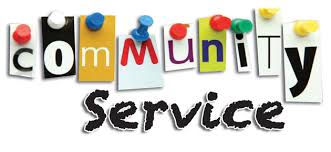 Volunteer Organizations/ContactsCatholic Charities- (716) 856-4494Habitat for Humanity- https://www.habitatbuffalo.org/volunteer/Little Portion Friary- Diane & Larry Myszka (716) 627-4758Lake View Community Association- Jim Eberhardt (716) 627-4593Meals on Wheels- (716) 822-2002Operation Good Neighbor- (716) 627-5194SPCA- (716) 875-7360Father Baker Manor- (716) 667-0001Elderwood (Village of Hamburg)- (716) 649-7676The Salvation Army- (716) 883-9800Camp Good Days- 1-800-785-21352022-2023 Record of Community Service			Name:_______________						    				Grade: _________Type of ServiceDate CompletedWhat I DidSupervisor Signature# Hours Completed